УКАЗГЛАВЫ РЕСПУБЛИКИ АЛТАЙ,ПРЕДСЕДАТЕЛЯ ПРАВИТЕЛЬСТВА РЕСПУБЛИКИ АЛТАЙО КОМИССИИ ПО КООРДИНАЦИИ РАБОТЫ ПО ПРОТИВОДЕЙСТВИЮКОРРУПЦИИ В РЕСПУБЛИКЕ АЛТАЙВ соответствии с Указом Президента Российской Федерации от 15 июля 2015 года N 364 "О мерах по совершенствованию организации деятельности в области противодействия коррупции" постановляю:1. Образовать при Главе Республики Алтай, Председателе Правительства Республики Алтай комиссию по координации работы по противодействию коррупции в Республике Алтай.2. Утвердить прилагаемые:а) Положение о комиссии по координации работы по противодействию коррупции в Республике Алтай;б) Положение о порядке рассмотрения комиссией по координации работы по противодействию коррупции в Республике Алтай вопросов, касающихся соблюдения требований к служебному (должностному) поведению лиц, замещающих государственные должности Республики Алтай, и урегулирования конфликта интересов.3. Пункт 2 Указа Главы Республики Алтай, Председателя Правительства Республики Алтай от 28 декабря 2009 года N 269-у "О проверке достоверности и полноты сведений, представляемых гражданами, претендующими на замещение отдельных государственных должностей Республики Алтай, и лицами, замещающими отдельные государственные должности Республики Алтай, и соблюдения ограничений лицами, замещающими отдельные государственные должности Республики Алтай" (Сборник законодательства Республики Алтай, 2009, N 63(69); 2010, N 68(74); 2012, N 87(93), N 93(99); 2014, N 117(123)) признать утратившим силу.4. Утратил силу. - Указ Главы Республики Алтай, Председателя Правительства Республики Алтай от 25.08.2022 N 225-у.5. Настоящий Указ вступает в силу со дня его подписания.Глава Республики Алтай,Председатель ПравительстваРеспублики АлтайА.В.БЕРДНИКОВг. Горно-Алтайск9 октября 2015 годаN 276-уУтвержденоУказомГлавы Республики Алтай,Председателя ПравительстваРеспублики Алтайот 9 октября 2015 г. N 276-уПОЛОЖЕНИЕО КОМИССИИ ПО КООРДИНАЦИИ РАБОТЫ ПО ПРОТИВОДЕЙСТВИЮКОРРУПЦИИ В РЕСПУБЛИКЕ АЛТАЙI. Общие положения1. Комиссия по координации работы по противодействию коррупции в Республике Алтай (далее - комиссия) является постоянно действующим координационным органом при Главе Республики Алтай, Председателе Правительства Республики Алтай.2. Комиссия в своей деятельности руководствуется Конституцией Российской Федерации, федеральными конституционными законами, федеральными законами, указами и распоряжениями Президента Российской Федерации, постановлениями и распоряжениями Правительства Российской Федерации, иными нормативными правовыми актами Российской Федерации, Конституцией Республики Алтай, законами Республики Алтай, иными нормативными правовыми актами Республики Алтай, а также настоящем Положением.3. Комиссия осуществляет свою деятельность во взаимодействии с Управлением Президента Российской Федерации по вопросам противодействия коррупции.4. Комиссия выполняет функции, возложенные на комиссию по соблюдению требований к служебному (должностному) поведению и урегулированию конфликта интересов в отношении лиц, замещающих государственные должности Республики Алтай, включенные в Перечень государственных должностей Республики Алтай, прилагаемый к Закону Республики Алтай от 1 августа 2006 года N 62-РЗ "О Перечне государственных должностей Республики Алтай" (далее - лица, замещающие государственные должности Республики Алтай), а также функции по рассмотрению заявления лица, замещающего муниципальную должность в Республике Алтай, должность главы местной администрации по контракту, о невозможности представить сведения о доходах, расхода об имуществе и обязательствах имущественного характера своих супруги (супруга) и несовершеннолетних детей.(п. 4 в ред. Указа Главы Республики Алтай, Председателя Правительства Республики Алтай от 27.06.2018 N 173-у)II. Основные задачи комиссии5. Основными задачами комиссии являются:а) обеспечение исполнения решений Совета при Президенте Российской Федерации по противодействию коррупции и его президиума;б) подготовка предложений о реализации государственной политики в области противодействия коррупции Главе Республики Алтай, Председателю Правительства Республики Алтай;в) обеспечение координации деятельности Правительства Республики Алтай, исполнительных органов государственной власти Республики Алтай и органов местного самоуправления в Республике Алтай по реализации государственной политики в области противодействия коррупции;г) обеспечение согласованных действий исполнительных органов государственной власти Республики Алтай и органов местного самоуправления в Республике Алтай, а также их взаимодействия с территориальными органами федеральных государственных органов при реализации мер по противодействию коррупции в Республике Алтай;д) обеспечение взаимодействия исполнительных органов государственной власти Республики Алтай и органов местного самоуправления в Республике Алтай с гражданами, институтами гражданского общества, средствами массовой информации, научными организациями по вопросам противодействия коррупции в Республике Алтай;е) информирование общественности о проводимой исполнительными органами государственной власти Республики Алтай и органами местного самоуправления в Республике Алтай работе по противодействию коррупции.III. Полномочия комиссии6. Комиссия в целях выполнения возложенных на нее задач осуществляет следующие полномочия:а) подготавливает предложения по совершенствованию федерального законодательства и законодательства Республики Алтай о противодействии коррупции Главе Республики Алтай, Председателю Правительства Республики Алтай;б) разрабатывает меры по противодействию коррупции, а также по устранению причин и условий, порождающих коррупцию;в) разрабатывает рекомендации по организации антикоррупционного просвещения граждан в целях формирования нетерпимого отношения к коррупции и антикоррупционных стандартов поведения;г) организует:подготовку проектов нормативных правовых актов Республики Алтай по вопросам противодействия коррупции;разработку государственной программы Республики Алтай и ведомственных программ, направленных на противодействие коррупции, а также контроль за их реализацией, в том числе путем мониторинга эффективности реализации мер по противодействию коррупции, предусмотренных этими программами;д) рассматривает вопросы, касающиеся соблюдения лицами, замещающими государственные должности Республики Алтай, для которых федеральными законами и законами Республики Алтай не предусмотрено иное, запретов, ограничений и требований, установленных в целях противодействия коррупции;е) принимает меры по выявлению (в том числе на основании обращений граждан, сведений, распространяемых средствами массовой информации, протестов, представлений, предписаний федеральных государственных органов) причин и условий, порождающих коррупцию, создающих административные барьеры;ж) оказывает содействие развитию общественного контроля за реализацией государственной программы Республики Алтай, ведомственных программ, направленных на противодействие коррупции;з) ежегодно представляет Главе Республики Алтай, Председателю Правительства Республики Алтай и Государственному Собранию - Эл Курултай Республики Алтай информацию о состоянии антикоррупционной политики в Республике Алтай, которая подлежит обязательному опубликованию в средствах массовой информации Республики Алтай;(пп. "з" в ред. Указа Главы Республики Алтай, Председателя Правительства Республики Алтай от 06.05.2016 N 127-у)и) рассматривает заявление лица, замещающего муниципальную должность в Республике Алтай, должность главы местной администрации по контракту, о невозможности представить сведения о доходах, расходах, об имуществе и обязательствах имущественного характера своих супруги (супруга) и несовершеннолетних детей.(пп. "и" введен Указом Главы Республики Алтай, Председателя Правительства Республики Алтай от 19.01.2018 N 19-у)IV. Порядок формирования комиссии7. Положение о комиссии и персональный состав комиссии утверждаются Главой Республики Алтай, Председателем Правительства Республики Алтай.8. Комиссия формируется в составе председателя комиссии, его заместителей, секретаря и членов комиссии.9. Председателем комиссии по должности является Глава Республики Алтай, Председатель Правительства Республики Алтай или лицо, временно исполняющее его обязанности.10. В состав комиссии могут входить руководители исполнительных органов государственной власти Республики Алтай, органов местного самоуправления в Республике Алтай, представители аппарата полномочного представителя Президента Российской Федерации в Сибирском федеральном округе, руководители территориальных органов федеральных государственных органов, руководитель Общественной палаты Республики Алтай, представители научных и образовательных организаций, а также представители общественных организаций, уставными задачами которых является участие в противодействии коррупции.11. Передача полномочий члена комиссии другому лицу не допускается.12. Участие в работе комиссии осуществляется на общественных началах.13. На заседания комиссии могут быть приглашены представители федеральных государственных органов, государственных органов Республики Алтай, органов местного самоуправления в Республике Алтай, организаций и средств массовой информации.14. По решению председателя комиссии для анализа, изучения и подготовки экспертного заключения по рассматриваемым комиссией вопросам к ее работе могут привлекаться на временной или постоянной основе эксперты.V. Организация деятельности комиссии и порядок ее работы15. Работа комиссии осуществляется на плановой основе и в соответствии с регламентом, который утверждается комиссией.16. Заседания комиссии ведет председатель комиссии или по его поручению заместитель председателя комиссии.17. Заседания комиссии проводятся, как правило, один раз в квартал. В случае необходимости по инициативе председателя комиссии, заместителя председателя комиссии, а также члена комиссии (по согласованию с председателем комиссии или его заместителем и по представлению секретаря комиссии) могут проводиться внеочередные заседания комиссии.18. Заседания комиссии проводятся открыто (разрешается присутствие лиц, не являющихся членами комиссии). В целях обеспечения конфиденциальности при рассмотрении соответствующих вопросов председателем комиссии или в его отсутствие заместителем председателя комиссии может быть принято решение о проведении закрытого заседания комиссии (присутствуют только члены комиссии и приглашенные на заседание лица).19. Решения комиссии оформляются протоколом.20. Для реализации решений комиссии могут издаваться нормативные правовые акты или распорядительные акты Главы Республики Алтай, Председателя Правительства Республики Алтай, а также даваться поручения Главы Республики Алтай, Председателя Правительства Республики Алтай.21. По решению комиссии из числа членов комиссии или уполномоченных ими представителей, а также из числа представителей исполнительных органов государственной власти Республики Алтай, органов местного самоуправления в Республике Алтай, представителей общественных организаций и экспертов могут создаваться рабочие группы по отдельным вопросам.21.1. При комиссии образуется президиум комиссии по координации работы по противодействию коррупции в Республике Алтай (далее - президиум), состав которого утверждается Главой Республики Алтай, Председателем Правительства Республики Алтай.Отдельные вопросы, входящие в полномочия комиссии, по решению председателя комиссии, могут передаваться на рассмотрение президиума.(п. 21.1 введен Указом Главы Республики Алтай, Председателя Правительства Республики Алтай от 19.01.2018 N 19-у)22. Председатель комиссии:а) осуществляет общее руководство деятельностью комиссии;б) утверждает план работы комиссии (ежегодный план);в) утверждает повестку дня очередного заседания комиссии;г) дает поручения в рамках своих полномочий членам комиссии;д) представляет комиссию в отношениях с федеральными государственными органами, государственными органами Республики Алтай, организациями и гражданами по вопросам, относящимся к компетенции комиссии.23. Обеспечение деятельности комиссии, подготовку материалов к заседаниям комиссии и контроль за исполнением принятых ею решений осуществляет орган, ответственный за профилактику коррупционных и иных правонарушений на территории Республики Алтай, уполномоченный Главой Республики Алтай, Председателем Правительства Республики Алтай.(п. 23 в ред. Указа Главы Республики Алтай, Председателя Правительства Республики Алтай от 12.05.2020 N 128-у)24. Секретарь комиссии:а) обеспечивает подготовку проекта плана работы комиссии (ежегодного плана), формирует повестку дня ее заседания, координирует работу по подготовке необходимых материалов к заседанию комиссии, проектов соответствующих решений, ведет протокол заседания комиссии;б) информирует членов комиссии, приглашенных на заседание лиц, экспертов, иных лиц о месте, времени проведения и повестке дня заседания комиссии, обеспечивает их необходимыми материалами;в) оформляет протоколы заседаний комиссии;г) организует выполнение поручений председателя комиссии, данных по результатам заседаний комиссии.25. По решению председателя комиссии информация о решениях комиссии (полностью или в какой-либо части) передается средствам массовой информации для опубликования.УтвержденоУказомГлавы Республики Алтай,Председателя ПравительстваРеспублики Алтайот 9 октября 2015 г. N 276-уПОЛОЖЕНИЕО ПОРЯДКЕ РАССМОТРЕНИЯ КОМИССИЕЙ ПО КООРДИНАЦИИ РАБОТЫ ПОПРОТИВОДЕЙСТВИЮ КОРРУПЦИИ В РЕСПУБЛИКЕ АЛТАЙ ВОПРОСОВ,КАСАЮЩИХСЯ СОБЛЮДЕНИЯ ТРЕБОВАНИЙ К СЛУЖЕБНОМУ(ДОЛЖНОСТНОМУ) ПОВЕДЕНИЮ ЛИЦ, ЗАМЕЩАЮЩИХ ГОСУДАРСТВЕННЫЕДОЛЖНОСТИ РЕСПУБЛИКИ АЛТАЙ, И УРЕГУЛИРОВАНИЯКОНФЛИКТА ИНТЕРЕСОВ1. Настоящим Положением в соответствии с пунктом 4 Положения о комиссии по координации работы по противодействию коррупции в Республике Алтай, утвержденного указанным Указом, определяется порядок рассмотрения названной комиссией вопросов, касающихся соблюдения требований к служебному (должностному) поведению, запретов, ограничений и обязанностей, установленных Федеральным законом от 25 декабря 2008 года N 273-ФЗ "О противодействии коррупции", Законом Республики Алтай от 14 мая 2008 года N 49-РЗ "О государственных должностях Республики Алтай", и урегулирования конфликта интересов лицами, замещающими государственные должности Республики Алтай, включенные в Перечень государственных должностей Республики Алтай, прилагаемый к Закону Республики Алтай от 1 августа 2006 года N 62-РЗ "О Перечне государственных должностей Республики Алтай" (далее - лица, замещающие государственные должности).(в ред. Указа Главы Республики Алтай, Председателя Правительства Республики Алтай от 06.05.2016 N 127-у)Действие настоящего Положения не распространяется на лиц, замещающих государственные должности Республики Алтай, представителем работодателя которых является Председатель Государственного Собрания - Эл Курултай Республики Алтай.(абзац введен Указом Главы Республики Алтай, Председателя Правительства Республики Алтай от 06.05.2016 N 127-у)2. Основаниями для проведения заседания комиссии по координации работы по противодействию коррупции в Республике Алтай (далее - комиссия) являются:а) решение председателя комиссии, принятое на основании:материалов проверки, проведенной органом, ответственным за профилактику коррупционных и иных правонарушений на территории Республики Алтай, уполномоченным Главой Республики Алтай, Председателем Правительства Республики Алтай (далее - орган по профилактике коррупционных и иных правонарушений), в соответствии с Положением о проверке достоверности и полноты сведений, представляемых гражданами, претендующими на замещение отдельных государственных должностей Республики Алтай, и лицами, замещающими отдельные государственные должности Республики Алтай, и соблюдения ограничений лицами, замещающими отдельные государственные должности Республики Алтай, утвержденным Указом Главы Республики Алтай, Председателя Правительства Республики Алтай от 28 декабря 2009 года N 269-у;(в ред. Указа Главы Республики Алтай, Председателя Правительства Республики Алтай от 08.07.2020 N 165-у)иных материалов о нарушении лицом, замещающим государственную должность, требований к служебному (должностному) поведению, запретов, ограничений и обязанностей, установленных Федеральным законом от 25 декабря 2008 года N 273-ФЗ "О противодействии коррупции", Законом Республики Алтай от 14 мая 2008 года N 49-РЗ "О государственных должностях Республики Алтай", поступивших в комиссию;б) поступившее в орган по профилактике коррупционных и иных правонарушений:(в ред. Указа Главы Республики Алтай, Председателя Правительства Республики Алтай от 08.07.2020 N 165-у)заявление лица, замещающего государственную должность, о невозможности по объективным причинам представить сведения о доходах, об имуществе и обязательствах имущественного характера своих супруги (супруга) и несовершеннолетних детей;заявление лица, замещающего государственную должность, о невозможности выполнить требования Федерального закона от 7 мая 2013 года N 79-ФЗ "О запрете отдельным категориям лиц открывать и иметь счета (вклады), хранить наличные денежные средства и ценности в иностранных банках, расположенных за пределами территории Российской Федерации, владеть и (или) пользоваться иностранными финансовыми инструментами" в связи с арестом, запретом распоряжения, наложенными компетентными органами иностранного государства в соответствии с законодательством данного иностранного государства, на территории которого находятся счета (вклады), осуществляется хранение наличных денежных средств и ценностей в иностранном банке и (или) имеются иностранные финансовые инструменты, или в связи с иными обстоятельствами, не зависящими от его воли или воли его супруги (супруга) и несовершеннолетних детей;обращение лица, замещавшего государственную должность, о даче согласия на замещение должности в коммерческой или некоммерческой организации и (или) на выполнение в такой организации работы (оказание такой организации услуг) на условиях гражданско-правового договора в случаях, предусмотренных федеральными законами, если отдельные функции по государственному управлению этой организацией входили в его должностные (служебные) обязанности, до истечения двух лет со дня освобождения от замещения государственной должности;(в ред. Указа Главы Республики Алтай, Председателя Правительства Республики Алтай от 08.07.2020 N 165-у)абзац утратил силу с 28 апреля 2017 года. - Указ Главы Республики Алтай, Председателя Правительства Республики Алтай от 28.04.2017 N 98-у;в) поступившие в комиссию по решению Главы Республики Алтай, Председателя Правительства Республики Алтай уведомление от лица, замещающего государственную должность, о возникновении личной заинтересованности при исполнении должностных обязанностей, которая приводит или может привести к конфликту интересов, а также мотивированное заключение и иные материалы.(пп. "в" в ред. Указа Главы Республики Алтай, Председателя Правительства Республики Алтай от 28.04.2017 N 98-у)(п. 2 в ред. Указа Главы Республики Алтай, Председателя Правительства Республики Алтай от 06.05.2016 N 127-у)3. Обращения, заявления, указанные в подпункте "б" пункта 2 настоящего Положения, подаются на имя председателя комиссии через орган по профилактике коррупционных правонарушений.(в ред. Указов Главы Республики Алтай, Председателя Правительства Республики Алтай от 28.04.2017 N 98-у, от 12.05.2020 N 128-у)Заявление, указанное в абзаце втором подпункта "б" пункта 2 настоящего Положения, подается в срок, установленный для подачи сведений о доходах, об имуществе и обязательствах имущественного характера своих супруги (супруга) и несовершеннолетних детей.(в ред. Указа Главы Республики Алтай, Председателя Правительства Республики Алтай от 08.07.2020 N 165-у)В обращении, предусмотренном абзацем четвертым подпункта "б" пункта 2 настоящего Положения, указываются фамилия, имя, отчество гражданина, дата его рождения, замещаемые должности в течение последних двух лет до освобождения от государственной должности или увольнения с государственной службы, наименование, местонахождение коммерческой или некоммерческой организации, характер ее деятельности, должностные (служебные) обязанности, исполняемые гражданином во время замещения им государственной должности в отношении коммерческой или некоммерческой организации, вид договора (трудовой или гражданско-правовой), предполагаемый срок его действия, сумма оплаты за выполнение (оказание) по договору работ (услуг).Органом по профилактике коррупционных правонарушений осуществляется предварительное рассмотрение обращений и заявлений, указанных в подпункте "б" пункта 2 настоящего Положения, и по результатам их рассмотрения на каждое из них подготавливается мотивированное заключение.(в ред. Указов Главы Республики Алтай, Председателя Правительства Республики Алтай от 28.04.2017 N 98-у, от 12.05.2020 N 128-у)(п. 3 в ред. Указа Главы Республики Алтай, Председателя Правительства Республики Алтай от 06.05.2016 N 127-у)3.1. При подготовке предусмотренного пунктом 3 настоящего Положения мотивированного заключения должностное лицо органа по профилактике коррупционных правонарушений по поручению руководителя органа по профилактике коррупционных правонарушений имеет право получать в установленном порядке от лиц, представивших в соответствии с подпунктом "б" пункта 2 настоящего Положения обращения, заявления, пояснения, а руководитель органа по профилактике коррупционных правонарушений может направлять в установленном порядке запросы в федеральные государственные органы, государственные органы Республики Алтай, территориальные органы федеральных органов исполнительной власти, органы местного самоуправления в Республике Алтай и организации, использовать государственную информационную систему в области противодействия коррупции "Посейдон", в том числе для направления таких запросов.(в ред. Указов Главы Республики Алтай, Председателя Правительства Республики Алтай от 12.05.2020 N 128-у, от 08.07.2020 N 165-у, от 25.08.2022 N 225-у)Обращение, заявление, а также мотивированное заключение и другие материалы в течение 7 рабочих дней со дня поступления обращения или заявления представляются руководителем органа по профилактике коррупционных правонарушений председателю комиссии.(в ред. Указа Главы Республики Алтай, Председателя Правительства Республики Алтай от 12.05.2020 N 128-у)В случае направления запросов обращение, заявление, а также мотивированное заключение и другие материалы представляются руководителем органа по профилактике коррупционных правонарушений председателю комиссии в течение 45 календарных дней со дня поступления обращения, заявления. Указанный срок может быть продлен, но не более чем на 30 календарных дней.(в ред. Указа Главы Республики Алтай, Председателя Правительства Республики Алтай от 12.05.2020 N 128-у)(п. 3.1 в ред. Указа Главы Республики Алтай, Председателя Правительства Республики Алтай от 28.04.2017 N 98-у)3.2. В случае, если в заявлении, указанном в абзаце втором подпункта "б" пункта 2 настоящего Положения, и в подготовленном по результатам его рассмотрения мотивированном заключении содержатся достаточные основания, позволяющие сделать вывод, что причина непредставления лицом, замещающим государственную должность, сведений о доходах, об имуществе и обязательствах имущественного характера своих супруги (супруга) и несовершеннолетних детей является объективной и уважительной, председатель комиссии может принять решение, предусмотренное подпунктом "а" пункта 14 настоящего Положения.(в ред. Указа Главы Республики Алтай, Председателя Правительства Республики Алтай от 08.07.2020 N 165-у)В случае, если в заявлении, указанном в абзаце третьем подпункта "б" пункта 2 настоящего Положения, и в подготовленном по результатам его рассмотрения мотивированном заключении содержатся достаточные основания, позволяющие сделать вывод, что обстоятельства, препятствующие выполнению требований Федерального закона от 7 мая 2013 года N 79-ФЗ "О запрете отдельным категориям лиц открывать и иметь счета (вклады), хранить наличные денежные средства и ценности в иностранных банках, расположенных за пределами территории Российской Федерации, владеть и (или) пользоваться иностранными финансовыми инструментами" (далее - Федеральный закон "О запрете отдельным категориям лиц открывать и иметь счета (вклады), хранить наличные денежные средства и ценности в иностранных банках, расположенных за пределами территории Российской Федерации, владеть и (или) пользоваться иностранными финансовыми инструментами"), являются объективными, председатель комиссии может принять решение, предусмотренное подпунктом "а" пункта 14.1 настоящего Положения.(в ред. Указа Главы Республики Алтай, Председателя Правительства Республики Алтай от 08.07.2020 N 165-у)Абзац утратил силу с 28 апреля 2017 года. - Указ Главы Республики Алтай, Председателя Правительства Республики Алтай от 28.04.2017 N 98-у.Мотивированное заключение и принятое на его основании решение доводятся до сведения членов комиссии на ближайшем заседании комиссии.(в ред. Указа Главы Республики Алтай, Председателя Правительства Республики Алтай от 08.07.2020 N 165-у)(п. 3.2 введен Указом Главы Республики Алтай, Председателя Правительства Республики Алтай от 06.05.2016 N 127-у)4. Дата проведения заседания комиссии, на котором предусматривается рассмотрение вопросов, указанных в пункте 2 настоящего Положения, и место его проведения определяются председателем комиссии.5. Секретарь комиссии обеспечивает подготовку вопросов, выносимых на заседание комиссии, а также организует информирование членов комиссии, лица, замещающего государственную должность, о вопросах, включенных в повестку дня заседания комиссии, дате, времени и месте проведения заседания не позднее чем за семь рабочих дней до дня заседания.6. Заседание комиссии считается правомочным, если на нем присутствует не менее двух третей от общего числа членов комиссии.7. Все члены комиссии при принятии решений обладают равными правами.8. В случае если на заседании комиссии рассматривается вопрос о соблюдении требований к служебному (должностному) поведению, запретов, ограничений и обязанностей, установленных Федеральным законом от 25 декабря 2008 года N 273-ФЗ "О противодействии коррупции", Законом Республики Алтай от 14 мая 2008 года N 49-РЗ "О государственных должностях Республики Алтай", и об урегулировании конфликта интересов в отношении одного из членов комиссии, указанный член комиссии не имеет права голоса при принятии решения, предусмотренного пунктами 13 - 15 настоящего Положения.9. Заседание комиссии проводится в присутствии лица, замещающего государственную должность, в случае выражения этим лицом намерения о присутствии на заседании комиссии в обращении, заявлении или уведомлении, представляемом в соответствии с подпунктами "б" и "в" пункта 2 настоящего Положения.Заседание комиссии проводится в отсутствие лица, замещающего государственную должность, представившего в соответствии с подпунктами "б" и "в" пункта 2 настоящего Положения обращение, заявление или уведомление, в случае:а) если в обращении, заявлении или уведомлении не содержится указание о намерении лица, замещающего государственную должность, представившего обращение, заявление или уведомление, лично присутствовать на заседании комиссии;б) если лицо, замещающее государственную должность, представившее обращение, заявление или уведомление, намеревающееся лично присутствовать на заседании комиссии и надлежащим образом извещенное о времени и месте его проведения, не явилось на заседание комиссии.(п. 9 в ред. Указа Главы Республики Алтай, Председателя Правительства Республики Алтай от 28.04.2017 N 98-у)10 - 10.1. Утратили силу с 28 апреля 2017 года. - Указ Главы Республики Алтай, Председателя Правительства Республики Алтай от 28.04.2017 N 98-у.11. На заседании комиссии в порядке, определяемом председателем комиссии, заслушиваются пояснения лица, замещающего государственную должность, и рассматриваются материалы, относящиеся к вопросам, включенным в повестку дня заседания. На заседании комиссии по ходатайству членов комиссии, лица, замещающего государственную должность, могут быть заслушаны иные лица и рассмотрены представленные ими материалы.12. Члены комиссии и лица, участвовавшие в ее заседании, не вправе разглашать сведения, ставшие им известными в ходе работы комиссии.13. По итогам рассмотрения материалов в соответствии с подпунктом "а" пункта 2 настоящего Положения комиссия может принять одно из следующих решений:а) установить, что в рассматриваемом случае не содержится признаков нарушения лицом, замещающим государственную должность, требований к служебному (должностному) поведению, запретов, ограничений и обязанностей, установленных Федеральным законом от 25 декабря 2008 года N 273-ФЗ "О противодействии коррупции", Законом Республики Алтай от 14 мая 2008 года N 49-РЗ "О государственных должностях Республики Алтай";б) установить, что в рассматриваемом случае имеются признаки нарушения лицом, замещающим государственную должность, требований к служебному (должностному) поведению, запретов, ограничений и обязанностей, установленных Федеральным законом от 25 декабря 2008 года N 273-ФЗ "О противодействии коррупции", Законом Республики Алтай от 14 мая 2008 года N 49-РЗ "О государственных должностях Республики Алтай". В этом случае комиссия направляет информацию Главе Республики Алтай, Председателю Правительства Республики Алтай для принятия решения о применении меры ответственности к лицу, замещающему государственную должность.14. По итогам рассмотрения заявления в соответствии с абзацем вторым подпункта "б" пункта 2 настоящего Положения комиссия может принять одно из следующих решений:а) признать, что причина непредставления лицом, замещающим государственную должность, сведений о доходах, об имуществе и обязательствах имущественного характера своих супруги (супруга) и несовершеннолетних детей является объективной и уважительной;б) признать, что причина непредставления лицом, замещающим государственную должность, сведений о доходах, об имуществе и обязательствах имущественного характера своих супруги (супруга) и несовершеннолетних детей не является уважительной. В этом случае комиссия рекомендует лицу, замещающему государственную должность, принять меры по представлению указанных сведений;в) признать, что причина непредставления лицом, замещающим государственную должность, сведений о доходах, об имуществе и обязательствах имущественного характера своих супруги (супруга) и несовершеннолетних детей необъективна и является способом уклонения от представления указанных сведений. В этом случае комиссия рекомендует представителю работодателя применить к лицу, замещающему государственную должность, конкретную меру ответственности.(в ред. Указа Главы Республики Алтай, Председателя Правительства Республики Алтай от 06.05.2016 N 127-у)14.1. По итогам рассмотрения заявления, указанного в абзаце третьем подпункта "б" пункта 2 настоящего Положения, комиссия может принять одно из следующих решений:а) признать, что обстоятельства, препятствующие выполнению лицом, замещающим государственную должность, требований Федерального закона "О запрете отдельным категориям лиц открывать и иметь счета (вклады), хранить наличные денежные средства и ценности в иностранных банках, расположенных за пределами территории Российской Федерации, владеть и (или) пользоваться иностранными финансовыми инструментами", являются объективными;б) признать, что обстоятельства, препятствующие выполнению лицом, замещающим государственную должность, требований Федерального закона "О запрете отдельным категориям лиц открывать и иметь счета (вклады), хранить наличные денежные средства и ценности в иностранных банках, расположенных за пределами территории Российской Федерации, владеть и (или) пользоваться иностранными финансовыми инструментами", не являются объективными. В этом случае комиссия рекомендует лицу, замещающему государственную должность, принять меры по устранению указанных обстоятельств.(п. 14.1 введен Указом Главы Республики Алтай, Председателя Правительства Республики Алтай от 06.05.2016 N 127-у)14.2. По итогам рассмотрения обращения, указанного в абзаце четвертом подпункта "б" пункта 2 настоящего Положения, комиссия может принять одно из следующих решений:а) дать гражданину согласие на замещение должности в коммерческой или некоммерческой организации и (или) на выполнение в такой организации работы (оказание такой организации услуги) на условиях гражданско-правового договора в случаях, предусмотренных федеральными законами, если отдельные функции по государственному управлению этой организацией входили в его должностные (служебные) обязанности;б) отказать гражданину в замещении должности в коммерческой или некоммерческой организации и (или) в выполнении в такой организации работы (в оказании такой организации услуг) на условиях гражданско-правового договора в случаях, предусмотренных федеральными законами, если отдельные функции по государственному управлению этой организацией входили в его должностные (служебные) обязанности, и мотивировать свой отказ.(п. 14.2 введен Указом Главы Республики Алтай, Председателя Правительства Республики Алтай от 06.05.2016 N 127-у)14.3. Утратил силу с 28 апреля 2017 года. - Указ Главы Республики Алтай, Председателя Правительства Республики Алтай от 28.04.2017 N 98-у.15. Комиссия вправе принять иное, чем предусмотрено пунктами 13 - 14.2 настоящего Положения, решение. Основания и мотивы принятия такого решения должны быть отражены в протоколе заседания комиссии.(в ред. Указов Главы Республики Алтай, Председателя Правительства Республики Алтай от 06.05.2016 N 127-у, от 28.04.2017 N 98-у)16. В случае установления комиссией факта совершения лицом, замещающим государственную должность, действия (бездействия), содержащего признаки административного правонарушения или состава преступления, секретарь комиссии по поручению председателя комиссии в течение 2 рабочих дней направляет информацию о совершении указанного действия (бездействия) и подтверждающие такой факт документы в государственные органы в соответствии с их компетенцией.(п. 16 в ред. Указа Главы Республики Алтай, Председателя Правительства Республики Алтай от 28.04.2017 N 98-у)17. Решения комиссии принимаются коллегиально простым большинством голосов присутствующих на заседании членов комиссии. При равенстве голосов голос председателя комиссии является решающим.18. Решение комиссии оформляется протоколом, который подписывается председателем и секретарем комиссии.(п. 18 в ред. Указа Главы Республики Алтай, Председателя Правительства Республики Алтай от 06.05.2016 N 127-у)18.1. В случае, если в обращениях, заявлениях, уведомлениях, предусмотренных подпунктами "б" и "в" пункта 2 настоящего Положения, не содержится указания о намерении представивших их лиц лично присутствовать на заседании комиссии, по решению председателя комиссии голосование по вопросам, указанным в пункте 2 настоящего Положения, может проводиться заочно путем направления членам комиссии опросных листов, а также иных материалов.(в ред. Указа Главы Республики Алтай, Председателя Правительства Республики Алтай от 28.04.2017 N 98-у)При заполнении опросного листа член комиссии должен однозначно выразить свое мнение в отношении предлагаемого комиссией решения, проголосовав за или против него. Подписанный членом комиссии опросный лист направляется в комиссию не позднее трех рабочих дней со дня его получения.Решение комиссии, принятое по итогам заочного голосования, оформляется протоколом в соответствии с требованиями пункта 19 настоящего Положения и направляется членам комиссии и заинтересованным лицам в течение семи рабочих дней после подписания протокола.(п. 18.1 введен Указом Главы Республики Алтай, Председателя Правительства Республики Алтай от 06.05.2016 N 127-у)19. В протоколе заседания комиссии указываются:а) дата заседания комиссии, фамилии, имена, отчества членов комиссии и других лиц, присутствующих на заседании;б) информация о том, что заседание комиссии осуществлялось в порядке, предусмотренном настоящим Положением;в) формулировка каждого из рассматриваемых на заседании комиссии вопросов с указанием фамилии, имени, отчества, должности лица, замещающего государственную должность, в отношении которого рассматривался вопрос;г) источник информации, содержащей основания для проведения заседания комиссии, и дата поступления информации в Аппарат Главы Республики Алтай, Председателя Правительства Республики Алтай и Правительства Республики Алтай;(в ред. Указа Главы Республики Алтай, Председателя Правительства Республики Алтай от 10.06.2021 N 160-у)д) содержание пояснений лица, замещающего государственную должность, и других лиц по существу рассматриваемых вопросов;е) фамилии, имена, отчества выступивших на заседании лиц и краткое изложение их выступлений;ж) другие сведения;з) результаты голосования;и) решение и обоснование его принятия.20. Член комиссии, не согласный с принятым решением, в течение 2 рабочих дней после заседания комиссии вправе в письменной произвольной форме изложить свое мнение, которое подлежит обязательному приобщению к протоколу заседания комиссии.(п. 20 в ред. Указа Главы Республики Алтай, Председателя Правительства Республики Алтай от 28.04.2017 N 98-у)21. Выписка из решения комиссии направляется лицу, замещающему государственную должность, в течение пяти рабочих дней после подписания протокола заседания комиссии.(в ред. Указа Главы Республики Алтай, Председателя Правительства Республики Алтай от 06.05.2016 N 127-у)22. Копия протокола заседания комиссии или выписка из него приобщаются к личному делу лица, замещающего государственную должность.23. Решение комиссии может быть обжаловано в порядке, установленном законодательством Российской Федерации.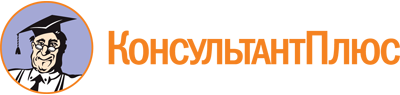 Указ Главы Республики Алтай, Председателя Правительства Республики Алтай от 09.10.2015 N 276-у
(ред. от 25.08.2022)
"О комиссии по координации работы по противодействию коррупции в Республике Алтай"Документ предоставлен КонсультантПлюс

www.consultant.ru

Дата сохранения: 02.12.2022
 9 октября 2015 годаN 276-уСписок изменяющих документов(в ред. Указов Главы Республики Алтай,Председателя Правительства Республики Алтайот 06.05.2016 N 127-у, от 28.04.2017 N 98-у, от 17.10.2017 N 246-у,от 19.01.2018 N 19-у, от 27.06.2018 N 173-у, от 12.11.2018 N 310-у,от 12.05.2020 N 128-у, от 08.07.2020 N 165-у, от 10.06.2021 N 160-у,от 25.08.2022 N 225-у)Список изменяющих документов(в ред. Указов Главы Республики Алтай,Председателя Правительства Республики Алтайот 06.05.2016 N 127-у, от 19.01.2018 N 19-у, от 27.06.2018 N 173-у,от 12.05.2020 N 128-у)Список изменяющих документов(в ред. Указов Главы Республики Алтай,Председателя Правительства Республики Алтайот 06.05.2016 N 127-у, от 28.04.2017 N 98-у, от 12.05.2020 N 128-у,от 08.07.2020 N 165-у, от 10.06.2021 N 160-у, от 25.08.2022 N 225-у)